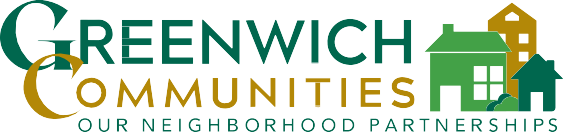 You are cordially invited to join Greenwich Communities for a special dedication ceremony to commemorate the naming of the Winston A. Robinson Community RoomSaturday, September 9, 202310:00 a.m.Please join us at Armstrong Court Community RoomLocated Towards the End of Property Greenwich, CT  06830Coffee and Breakfast will be provided.Please RSVP to Maria L. Morris (203) 869-1138, ext. 101 or mmorris@greenwichcommunity.org